Check against delivery 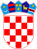 43rd SESSION OF THE UPR WORKING GROUPREVIEW OF MONTENEGRO8 May 2023Statement by the Republic of CroatiaMister President,Croatia welcomes the delegation of Montenegro and thanks them for the presentation of their report.We note Montenegro’s efforts aimed at the realization of minority rights, including through higher fund allocations. We encourage the Government to continue with the effective implementation of its legal framework on minorities.We appreciate the policies behind various national strategies, including on gender equality, on persons with disabilities, on child rights and on combating human trafficking.Croatia encourages Montenegro to continue with its key reforms and to make further efforts aimed at solving remaining cases of missing persons and at ensuring accountability. We have three recommendations:Proactively investigate all war crimes allegations and ensure effective prosecution in line with international standards. Adopt necessary measures aimed at ensuring reparations to all victims of grave human rights violations or to their families as appropriate.Continue strengthening relevant resources, at both central and municipal levels, allocated to gender equality action plans. We wish Montenegro a successful review session.Thank you.